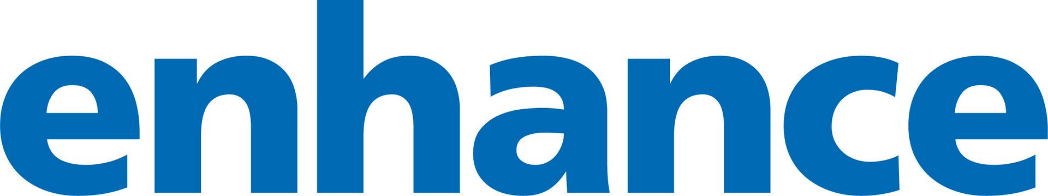 Humber Generalist School FAQs, Version 3What is the Humber Generalist School?It is an educational programme open to all health and social care staff working across the Humber and North Yorkshire ICS region. Participants can be registered or unregistered health professionals who will learn together in a cohort over a twelve month period. The programme focuses on enhancing generalist skills – the areas of practice which span all specialties and professions such as providing person-centred care, working sustainably in complex systems, reducing health inequalities and managing patients with multiple interacting comorbidities. It is a professional development programme, and as such, is not just for clinicians but also for managers who support services to become more integrated, patient focused, sustainable and efficient. Non-clinical staff will also find they can learn and contribute, and bring this learning back to their workplaces. This is a trailblazer site as part of a national programme to enhance generalist skills.  Why Humber and North Yorkshire? The programme is offered on a geographical basis to allow local networks to be formed, and to allow training to focus on the local population needs. What is the time commitment? Most people will need to commit about 4 hours a week to cover the programme, although this learning can be taken as deeply or as broadly as you wish. There are seven modules, each lasting seven weeks. Six are core modules, and the seventh is an applied module with a choice of topics. There are fixed points at the beginning and end of each module to allow the cohort to learn together, with flexible, guided self-learning in between. Occasional masterclasses are arranged in place of the self-directed learning for a particular week.How much does it cost? The programme is free to participants; it is funded from the public purse by NHS England.I’m not very academic; can I still do this course? Definitely. There is no level of prior academic learning required to participate. Most of the learning is self-directed so you can tailor your learning to your own interests and styles. There are options for learning via practical skills, projects, visits and shadowing, as well as more traditional learning such as lectures, workshops, reading, e-learning, videos and podcasts. There is no formal assessment but participants will be expected to reflect on their learning throughout the course. What do I get out of the course? Participants will be issued with attendance certificates detailing their continuing professional development (CPD) hours. We have obtained continuing professional accreditation (CPD points) with the Royal College of Physicians for each of the delivered elements of the course. Additionally, for those who choose to do this, there is an opportunity to undertake a Postgraduate Certificate in Clinical Practice, Leadership and Management (CPME). This will involve additional time and money. The current cost of the PG Cert is £2835. We are unable to fund the full cost of this, as the pilot programme was not funded for academic study, although we will try to help with the cost if we have money available. Other sources of funding may be available to help with the costs (for example, Trust CPD funds). Where can I find out more? The national enhance website gives more details about the pilot programme, and links to the excellent programme handbook which describes the programme and its learning in more detail.  The Head of School is Miss Helen Cattermole, based in Hull Teaching Hospitals (helen.cattermole3@nhs.net) and the Training Programme Director is Dr Mohamed Malik, based in Scunthorpe Hospital (mohamed.malik@nhs.net). Our Programme Support Manager is Julie Thomson (hyp-tr.enhance.yorkshire@nhs.net) and we can all be contacted for further details. 